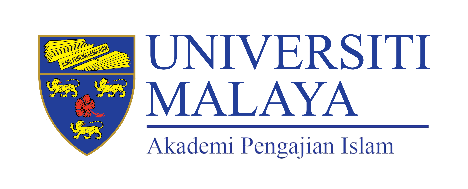 PROJEK PENYELIDIKAN GERAN KHAS PENYELIDIKAN (GKP)AKADEMI PENGAJIAN ISLAM(Special Research Grant APIUM Research Project)B. ANGGARAN PERUNTUKAN / BUDGET ESTIMATIONSenarai peralatan dan sumber sedia ada untuk menjalankan projek penyelidikan / List of existing equipment and resources for the research.Anggaran Peruntukan yang dipohon : Estimated allocations applied for:C.  PENGAKUAN / DECLARATION(Sila tanda / Please tick)Saya memperakui bahawa tajuk kajian yg dicadangkan adalah merupakan sebahagian dari tajuk tesis/disertasi calon seliaan saya.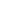 I declare that the research title proposed is partially or wholly related to the thesis/dissertation under my supervision.Semua maklumat yang diisi adalah benar, PTj berhak menolak permohonan atau  membatalkan tawaran pada bila-bila masa sekiranya keterangan yang dikemukakan adalah tidak benar.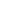 All information stated here are accurate, PTj has the right to reject or to cancel the offer without prior notice if there is any inaccurate information given.Tandatangan/ Signature	: _____________________Tarikh/ Date 		:		Kemaskini : 21 September 2023CADANGAN PROJEK PENYELIDIKANTajuk Penyelidikan / Research Title:Sila isikan maklumat projek Penyelidikan mengikut templat di bawah :      (Please fill up your research proposal according to the format below)(boleh ditulis dalam Bahasa Melayu/ Bahasa Inggeris/ Bahasa Arab)(can be written in Malay/ English/ Arab)Keterangan latar belakang penyelidikan termasuk kenyataan hipotesis / persoalan penyelidikan dan kajian literatur (Research background including  Hypothesis /Research Questions and Literature Review) (maximum 500 words) (Please state in the form)Objektif Penyelidikan (Objective (s) of the Research)  (Please state in point form)Contoh / Example:To investigate ....... To assess.........To investigate ......To make recommendation based on ......................Kaedah Penyelidikan (Methodology) Description of Methodology (Please state in the form)Flow Chart of Research Activities (Please enclose in the Appendix)Gantt Chart of Research Activities (Please enclose in the Appendix)Milestones and Dates (Please enclose in the Appendix)Jangkaan Hasil Penyelidikan (Expected Results/Benefit)  (Please state in the form)Novel theories/New findings/KnowledgeResearch PublicationsSpecific or Potential ApplicationsPublication (Social Sciences, Arts and Humanities)e) Executive Summary (maximum 300 words) (Please state in the form)No.No.Nama alatEquipmentLokasiLocation1234No.Butiran BelanjawanBudget Detail*Sila rujuk Garis Panduan GKP & nyatakan pembahagian secara lengkapPlease refer to GKP’s Guidelines &  indicate allocation completely Jumlah DipohonAmount Requested(RM)Kelulusan Panel PTjPTj’s Panel Approval(RM)1Vot 11000 Elaun untuk Pembantu Penyelidik Siswazah (GRA) Salary and wages2Vote 21000 - Perjalanan & PengangkutanTravelling Expenses and Subsistence3Vote 27000 - Bekalan dan Bahan PenyelidikanSupplies and Other Materials3Vote 29000- Perkidmatan Ikhtisas dan lain-lainProfesional Services and other servicesJUMLAH KESELURUHAN (RM)TotalJUMLAH KESELURUHAN (RM)TotalBorang permohonan beserta dokumen yang lengkap perlulah dihantar melalui emel kepada :Please submit complete application form with relevant documents via email to:api_ppp@um.edu.my03 – 79676012/6049Bahagian Penyelidikan Akademi Pengajian Islam50603, Kuala Lumpur, Universiti Malaya